                                                                                      附件一【社群經營-大師手機商業攝影講座】講師履歷表邱俊欽 教授 (專案助理教授)最高學歷大同大學設計科學研究所博士研究專長視覺設計與傳達、空間攝影、設計提案、多媒體運用。實務專長商業攝影實作、Google協作平台的操作聯絡方式03-4581196 分機：6712E-mail：needart@uch.edu.tw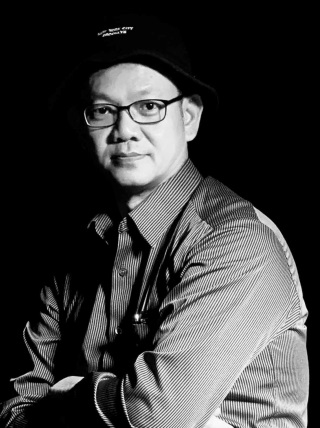 